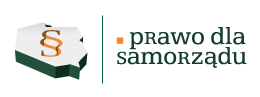 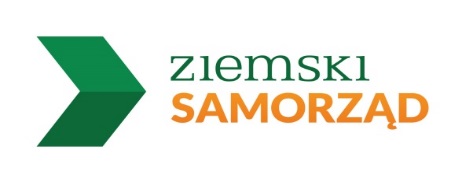 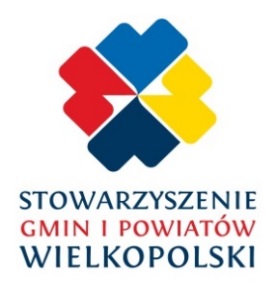 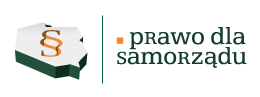 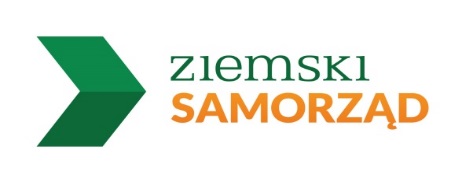 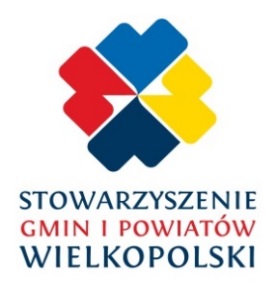 Stowarzyszenie Gmin i Powiatów WielkopolskiorazKancelaria Prawna Dr Krystian Ziemski & Partners w Poznaniuzapraszają na seminarium:Kryteria oceny ofert w zamówieniach publicznychPoznań, 21 lipca 2017 roku, g. 10:00
Sala W. Celichowskiego, Wielkopolski Urząd Wojewódzki, bud. CW programie:Zmiany wprowadzone do ustawy Prawo zamówień publicznych 28 lipca 2016 dotyczące kryteriów oceny ofertDopuszczalne kryteria oceny ofert Główne zasady dotyczące stosowania kryteriów Stosowanie kryteriów oceny ofert - przykłady z orzecznictwa i praktyki Przygotowanie SIWZ w zakresie dotyczącym kryteriów oceny ofert Przykłady kryteriów oceny ofert na roboty budowlane, usługi i dostawy Przewidywany czas trwania seminarium wraz z przerwą kawową: 4 godziny.Prelegent:Mec. Michał Prętnicki, Specjalista w zakresie prawa cywilnego materialnego oraz prawa gospodarczego, z uwzględnieniem zagadnień z zakresu prawa zamówień publicznych i partnerstwa publiczno-prywatnego. Posiada doświadczenie 
w przygotowywaniu opinii i audytów prawnych dotyczących regulaminów udzielania zamówień publicznych i niepublicznych w spółkach komunalnych oraz 
w opracowywaniu ww. regulaminów. Reprezentant wykonawców w sporach toczących się przed Krajową Izbą Odwoławczą przy Prezesie Urzędu Zamówień Publicznych. Doradca w opracowywaniu i negocjowaniu kontraktów oraz zabezpieczaniu wierzytelności. Absolwent Wydziału Prawa Uniwersytetu im. Adama Mickiewicza w Poznaniu, stypendysta na Wydziale Prawa Uniwersytetu w Southampton (Anglia), absolwent Wydziału Prawa Uniwersytetu w Leicester w Anglii (LLM).